O B J E D N Á V K Ačíslo :  119/2023ObjednatelObjednatelIČO:IČO:00064289DIČ:CZ00064289CZ00064289CZ00064289CZ00064289CZ00064289CZ00064289CZ00064289CZ00064289CZ00064289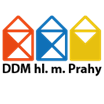 Dům dětí a mládeže hlavního města PrahyDům dětí a mládeže hlavního města PrahyDům dětí a mládeže hlavního města PrahyDům dětí a mládeže hlavního města PrahyDům dětí a mládeže hlavního města PrahyDům dětí a mládeže hlavního města PrahyDům dětí a mládeže hlavního města PrahyDům dětí a mládeže hlavního města PrahyDům dětí a mládeže hlavního města PrahyDům dětí a mládeže hlavního města PrahyDům dětí a mládeže hlavního města PrahyDům dětí a mládeže hlavního města PrahyDům dětí a mládeže hlavního města PrahyKarlínské náměstí 7Karlínské náměstí 7Karlínské náměstí 7Karlínské náměstí 7Karlínské náměstí 7Karlínské náměstí 7Karlínské náměstí 7Karlínské náměstí 7186 00  Praha186 00  Praha186 00  Praha186 00  Praha186 00  Praha186 00  PrahaDodavatelDodavatelIČO:62963554DIČ:CZ7706100919Jaroslav JásekJaroslav JásekJaroslav JásekJaroslav JásekJaroslav JásekJaroslav JásekBankovní spojeníBankovní spojeníRadouňská 50Radouňská 50Radouňská 50Radouňská 50Radouňská 50Radouňská 50Číslo účtuČíslo účtu2000150008/60002000150008/60002000150008/60002000150008/60002000150008/6000ŘepínŘepínŘepínŘepínŘepínŘepín277 33  Řepín277 33  Řepín277 33  Řepín277 33  Řepín277 33  Řepín277 33  ŘepínObjednáváme:Objednáváme:Objednáváme:Demontáž a montáž expanzmí nádrže + spojovací materiálDemontáž a montáž expanzmí nádrže + spojovací materiálDemontáž a montáž expanzmí nádrže + spojovací materiálDemontáž a montáž expanzmí nádrže + spojovací materiálDemontáž a montáž expanzmí nádrže + spojovací materiálDemontáž a montáž expanzmí nádrže + spojovací materiálDemontáž a montáž expanzmí nádrže + spojovací materiálDemontáž a montáž expanzmí nádrže + spojovací materiálDemontáž a montáž expanzmí nádrže + spojovací materiálDemontáž a montáž expanzmí nádrže + spojovací materiálDemontáž a montáž expanzmí nádrže + spojovací materiálDemontáž a montáž expanzmí nádrže + spojovací materiál

Objednáváme u Vás: demontáž a montáž expanzní nádrže + spojovací 
materiál v areálu Turistické základny Lhotka u Mělníka.



Místo dodání:

DDM hl.m.Prahy
Lhotka u Mělníka
277 31  Velký Borek


Celková cena v četně DPH                      cca 60,000,- Kč


Objednávka bude zveřejněna ve veřejně přístupné elektronické databázi smluv.

Akceptovaná objednávka nabývá účinnosti nejdříve dnem uveřejnění v registru smluv.

Plnění předmětu této objednávky před její účinnosti se považuje za plnění
podle této akceptované objednávky a práva a povinnosti z ní vzniklé se řídí touto objednávkou.

Akceptace objednávky:

Tuto objednávku akceptuji v plném rozsahu.




Dne:      19.4.2023              Jméno (tiskací písmo): Jaroslav Jásek







Vystavila: Zdeňka Machovičová

Schválil: Ing. Mgr. Libor Bezděk

Objednáváme u Vás: demontáž a montáž expanzní nádrže + spojovací 
materiál v areálu Turistické základny Lhotka u Mělníka.



Místo dodání:

DDM hl.m.Prahy
Lhotka u Mělníka
277 31  Velký Borek


Celková cena v četně DPH                      cca 60,000,- Kč


Objednávka bude zveřejněna ve veřejně přístupné elektronické databázi smluv.

Akceptovaná objednávka nabývá účinnosti nejdříve dnem uveřejnění v registru smluv.

Plnění předmětu této objednávky před její účinnosti se považuje za plnění
podle této akceptované objednávky a práva a povinnosti z ní vzniklé se řídí touto objednávkou.

Akceptace objednávky:

Tuto objednávku akceptuji v plném rozsahu.




Dne:      19.4.2023              Jméno (tiskací písmo): Jaroslav Jásek







Vystavila: Zdeňka Machovičová

Schválil: Ing. Mgr. Libor Bezděk

Objednáváme u Vás: demontáž a montáž expanzní nádrže + spojovací 
materiál v areálu Turistické základny Lhotka u Mělníka.



Místo dodání:

DDM hl.m.Prahy
Lhotka u Mělníka
277 31  Velký Borek


Celková cena v četně DPH                      cca 60,000,- Kč


Objednávka bude zveřejněna ve veřejně přístupné elektronické databázi smluv.

Akceptovaná objednávka nabývá účinnosti nejdříve dnem uveřejnění v registru smluv.

Plnění předmětu této objednávky před její účinnosti se považuje za plnění
podle této akceptované objednávky a práva a povinnosti z ní vzniklé se řídí touto objednávkou.

Akceptace objednávky:

Tuto objednávku akceptuji v plném rozsahu.




Dne:      19.4.2023              Jméno (tiskací písmo): Jaroslav Jásek







Vystavila: Zdeňka Machovičová

Schválil: Ing. Mgr. Libor Bezděk

Objednáváme u Vás: demontáž a montáž expanzní nádrže + spojovací 
materiál v areálu Turistické základny Lhotka u Mělníka.



Místo dodání:

DDM hl.m.Prahy
Lhotka u Mělníka
277 31  Velký Borek


Celková cena v četně DPH                      cca 60,000,- Kč


Objednávka bude zveřejněna ve veřejně přístupné elektronické databázi smluv.

Akceptovaná objednávka nabývá účinnosti nejdříve dnem uveřejnění v registru smluv.

Plnění předmětu této objednávky před její účinnosti se považuje za plnění
podle této akceptované objednávky a práva a povinnosti z ní vzniklé se řídí touto objednávkou.

Akceptace objednávky:

Tuto objednávku akceptuji v plném rozsahu.




Dne:      19.4.2023              Jméno (tiskací písmo): Jaroslav Jásek







Vystavila: Zdeňka Machovičová

Schválil: Ing. Mgr. Libor Bezděk

Objednáváme u Vás: demontáž a montáž expanzní nádrže + spojovací 
materiál v areálu Turistické základny Lhotka u Mělníka.



Místo dodání:

DDM hl.m.Prahy
Lhotka u Mělníka
277 31  Velký Borek


Celková cena v četně DPH                      cca 60,000,- Kč


Objednávka bude zveřejněna ve veřejně přístupné elektronické databázi smluv.

Akceptovaná objednávka nabývá účinnosti nejdříve dnem uveřejnění v registru smluv.

Plnění předmětu této objednávky před její účinnosti se považuje za plnění
podle této akceptované objednávky a práva a povinnosti z ní vzniklé se řídí touto objednávkou.

Akceptace objednávky:

Tuto objednávku akceptuji v plném rozsahu.




Dne:      19.4.2023              Jméno (tiskací písmo): Jaroslav Jásek







Vystavila: Zdeňka Machovičová

Schválil: Ing. Mgr. Libor Bezděk

Objednáváme u Vás: demontáž a montáž expanzní nádrže + spojovací 
materiál v areálu Turistické základny Lhotka u Mělníka.



Místo dodání:

DDM hl.m.Prahy
Lhotka u Mělníka
277 31  Velký Borek


Celková cena v četně DPH                      cca 60,000,- Kč


Objednávka bude zveřejněna ve veřejně přístupné elektronické databázi smluv.

Akceptovaná objednávka nabývá účinnosti nejdříve dnem uveřejnění v registru smluv.

Plnění předmětu této objednávky před její účinnosti se považuje za plnění
podle této akceptované objednávky a práva a povinnosti z ní vzniklé se řídí touto objednávkou.

Akceptace objednávky:

Tuto objednávku akceptuji v plném rozsahu.




Dne:      19.4.2023              Jméno (tiskací písmo): Jaroslav Jásek







Vystavila: Zdeňka Machovičová

Schválil: Ing. Mgr. Libor Bezděk

Objednáváme u Vás: demontáž a montáž expanzní nádrže + spojovací 
materiál v areálu Turistické základny Lhotka u Mělníka.



Místo dodání:

DDM hl.m.Prahy
Lhotka u Mělníka
277 31  Velký Borek


Celková cena v četně DPH                      cca 60,000,- Kč


Objednávka bude zveřejněna ve veřejně přístupné elektronické databázi smluv.

Akceptovaná objednávka nabývá účinnosti nejdříve dnem uveřejnění v registru smluv.

Plnění předmětu této objednávky před její účinnosti se považuje za plnění
podle této akceptované objednávky a práva a povinnosti z ní vzniklé se řídí touto objednávkou.

Akceptace objednávky:

Tuto objednávku akceptuji v plném rozsahu.




Dne:      19.4.2023              Jméno (tiskací písmo): Jaroslav Jásek







Vystavila: Zdeňka Machovičová

Schválil: Ing. Mgr. Libor Bezděk

Objednáváme u Vás: demontáž a montáž expanzní nádrže + spojovací 
materiál v areálu Turistické základny Lhotka u Mělníka.



Místo dodání:

DDM hl.m.Prahy
Lhotka u Mělníka
277 31  Velký Borek


Celková cena v četně DPH                      cca 60,000,- Kč


Objednávka bude zveřejněna ve veřejně přístupné elektronické databázi smluv.

Akceptovaná objednávka nabývá účinnosti nejdříve dnem uveřejnění v registru smluv.

Plnění předmětu této objednávky před její účinnosti se považuje za plnění
podle této akceptované objednávky a práva a povinnosti z ní vzniklé se řídí touto objednávkou.

Akceptace objednávky:

Tuto objednávku akceptuji v plném rozsahu.




Dne:      19.4.2023              Jméno (tiskací písmo): Jaroslav Jásek







Vystavila: Zdeňka Machovičová

Schválil: Ing. Mgr. Libor Bezděk

Objednáváme u Vás: demontáž a montáž expanzní nádrže + spojovací 
materiál v areálu Turistické základny Lhotka u Mělníka.



Místo dodání:

DDM hl.m.Prahy
Lhotka u Mělníka
277 31  Velký Borek


Celková cena v četně DPH                      cca 60,000,- Kč


Objednávka bude zveřejněna ve veřejně přístupné elektronické databázi smluv.

Akceptovaná objednávka nabývá účinnosti nejdříve dnem uveřejnění v registru smluv.

Plnění předmětu této objednávky před její účinnosti se považuje za plnění
podle této akceptované objednávky a práva a povinnosti z ní vzniklé se řídí touto objednávkou.

Akceptace objednávky:

Tuto objednávku akceptuji v plném rozsahu.




Dne:      19.4.2023              Jméno (tiskací písmo): Jaroslav Jásek







Vystavila: Zdeňka Machovičová

Schválil: Ing. Mgr. Libor Bezděk

Objednáváme u Vás: demontáž a montáž expanzní nádrže + spojovací 
materiál v areálu Turistické základny Lhotka u Mělníka.



Místo dodání:

DDM hl.m.Prahy
Lhotka u Mělníka
277 31  Velký Borek


Celková cena v četně DPH                      cca 60,000,- Kč


Objednávka bude zveřejněna ve veřejně přístupné elektronické databázi smluv.

Akceptovaná objednávka nabývá účinnosti nejdříve dnem uveřejnění v registru smluv.

Plnění předmětu této objednávky před její účinnosti se považuje za plnění
podle této akceptované objednávky a práva a povinnosti z ní vzniklé se řídí touto objednávkou.

Akceptace objednávky:

Tuto objednávku akceptuji v plném rozsahu.




Dne:      19.4.2023              Jméno (tiskací písmo): Jaroslav Jásek







Vystavila: Zdeňka Machovičová

Schválil: Ing. Mgr. Libor Bezděk

Objednáváme u Vás: demontáž a montáž expanzní nádrže + spojovací 
materiál v areálu Turistické základny Lhotka u Mělníka.



Místo dodání:

DDM hl.m.Prahy
Lhotka u Mělníka
277 31  Velký Borek


Celková cena v četně DPH                      cca 60,000,- Kč


Objednávka bude zveřejněna ve veřejně přístupné elektronické databázi smluv.

Akceptovaná objednávka nabývá účinnosti nejdříve dnem uveřejnění v registru smluv.

Plnění předmětu této objednávky před její účinnosti se považuje za plnění
podle této akceptované objednávky a práva a povinnosti z ní vzniklé se řídí touto objednávkou.

Akceptace objednávky:

Tuto objednávku akceptuji v plném rozsahu.




Dne:      19.4.2023              Jméno (tiskací písmo): Jaroslav Jásek







Vystavila: Zdeňka Machovičová

Schválil: Ing. Mgr. Libor Bezděk

Objednáváme u Vás: demontáž a montáž expanzní nádrže + spojovací 
materiál v areálu Turistické základny Lhotka u Mělníka.



Místo dodání:

DDM hl.m.Prahy
Lhotka u Mělníka
277 31  Velký Borek


Celková cena v četně DPH                      cca 60,000,- Kč


Objednávka bude zveřejněna ve veřejně přístupné elektronické databázi smluv.

Akceptovaná objednávka nabývá účinnosti nejdříve dnem uveřejnění v registru smluv.

Plnění předmětu této objednávky před její účinnosti se považuje za plnění
podle této akceptované objednávky a práva a povinnosti z ní vzniklé se řídí touto objednávkou.

Akceptace objednávky:

Tuto objednávku akceptuji v plném rozsahu.




Dne:      19.4.2023              Jméno (tiskací písmo): Jaroslav Jásek







Vystavila: Zdeňka Machovičová

Schválil: Ing. Mgr. Libor Bezděk

Objednáváme u Vás: demontáž a montáž expanzní nádrže + spojovací 
materiál v areálu Turistické základny Lhotka u Mělníka.



Místo dodání:

DDM hl.m.Prahy
Lhotka u Mělníka
277 31  Velký Borek


Celková cena v četně DPH                      cca 60,000,- Kč


Objednávka bude zveřejněna ve veřejně přístupné elektronické databázi smluv.

Akceptovaná objednávka nabývá účinnosti nejdříve dnem uveřejnění v registru smluv.

Plnění předmětu této objednávky před její účinnosti se považuje za plnění
podle této akceptované objednávky a práva a povinnosti z ní vzniklé se řídí touto objednávkou.

Akceptace objednávky:

Tuto objednávku akceptuji v plném rozsahu.




Dne:      19.4.2023              Jméno (tiskací písmo): Jaroslav Jásek







Vystavila: Zdeňka Machovičová

Schválil: Ing. Mgr. Libor Bezděk

Objednáváme u Vás: demontáž a montáž expanzní nádrže + spojovací 
materiál v areálu Turistické základny Lhotka u Mělníka.



Místo dodání:

DDM hl.m.Prahy
Lhotka u Mělníka
277 31  Velký Borek


Celková cena v četně DPH                      cca 60,000,- Kč


Objednávka bude zveřejněna ve veřejně přístupné elektronické databázi smluv.

Akceptovaná objednávka nabývá účinnosti nejdříve dnem uveřejnění v registru smluv.

Plnění předmětu této objednávky před její účinnosti se považuje za plnění
podle této akceptované objednávky a práva a povinnosti z ní vzniklé se řídí touto objednávkou.

Akceptace objednávky:

Tuto objednávku akceptuji v plném rozsahu.




Dne:      19.4.2023              Jméno (tiskací písmo): Jaroslav Jásek







Vystavila: Zdeňka Machovičová

Schválil: Ing. Mgr. Libor Bezděk

Objednáváme u Vás: demontáž a montáž expanzní nádrže + spojovací 
materiál v areálu Turistické základny Lhotka u Mělníka.



Místo dodání:

DDM hl.m.Prahy
Lhotka u Mělníka
277 31  Velký Borek


Celková cena v četně DPH                      cca 60,000,- Kč


Objednávka bude zveřejněna ve veřejně přístupné elektronické databázi smluv.

Akceptovaná objednávka nabývá účinnosti nejdříve dnem uveřejnění v registru smluv.

Plnění předmětu této objednávky před její účinnosti se považuje za plnění
podle této akceptované objednávky a práva a povinnosti z ní vzniklé se řídí touto objednávkou.

Akceptace objednávky:

Tuto objednávku akceptuji v plném rozsahu.




Dne:      19.4.2023              Jméno (tiskací písmo): Jaroslav Jásek







Vystavila: Zdeňka Machovičová

Schválil: Ing. Mgr. Libor BezděkV  PrazeV  PrazeDne:19.04.2023Vyřizuje:Eva DrábkováTelefon:E-mail:Potvrzenou objednávku vraťte na výše uvedenou adresuPotvrzenou objednávku vraťte na výše uvedenou adresu